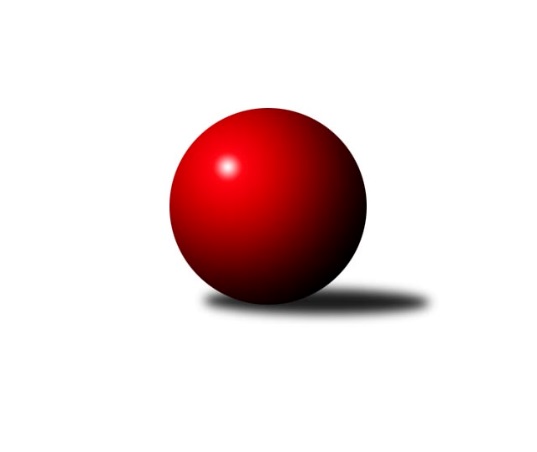 Č.1Ročník 2012/2013	24.9.2012Nejlepšího výkonu v tomto kole: 1683 dosáhlo družstvo: TJ Horní Benešov ˝E˝Meziokresní přebor-Bruntál, Opava 2012/2013Výsledky 1. kolaSouhrnný přehled výsledků:TJ Opava ˝D˝	- TJ Horní Benešov ˝F˝	6:4	1591:1562		24.9.KK PEPINO Bruntál ˝B˝	- KK Minerva Opava ˝C˝	6:4	1433:1415		24.9.TJ Horní Benešov ˝E˝	- TJ Opava ˝E˝	10:0	1683:1395		24.9.TJ Jiskra Rýmařov ˝C˝	- TJ Sokol Chvalíkovice ˝B˝	0:10	1513:1663		24.9.Tabulka družstev:	1.	TJ Horní Benešov ˝E˝	1	1	0	0	10 : 0 	 	 1683	2	2.	TJ Sokol Chvalíkovice ˝B˝	1	1	0	0	10 : 0 	 	 1663	2	3.	TJ Opava ˝D˝	1	1	0	0	6 : 4 	 	 1591	2	4.	KK PEPINO Bruntál ˝B˝	1	1	0	0	6 : 4 	 	 1433	2	5.	TJ Kovohutě Břidličná ˝C˝	0	0	0	0	0 : 0 	 	 0	0	6.	TJ Horní Benešov ˝F˝	1	0	0	1	4 : 6 	 	 1562	0	7.	KK Minerva Opava ˝C˝	1	0	0	1	4 : 6 	 	 1415	0	8.	TJ Jiskra Rýmařov ˝C˝	1	0	0	1	0 : 10 	 	 1513	0	9.	TJ Opava ˝E˝	1	0	0	1	0 : 10 	 	 1395	0Podrobné výsledky kola:	 TJ Opava ˝D˝	1591	6:4	1562	TJ Horní Benešov ˝F˝	Petr Hendrych	 	 210 	 218 		428 	 2:0 	 364 	 	180 	 184		Zbyněk Tesař	Vladimír Peter	 	 219 	 209 		428 	 2:0 	 402 	 	218 	 184		Filip Morávek	Markéta Jašková	 	 154 	 185 		339 	 0:2 	 390 	 	174 	 216		Pavel Hrnčíř	Miroslava Hendrychová	 	 223 	 173 		396 	 0:2 	 406 	 	204 	 202		Miroslav Petřek st.rozhodčí: Nejlepšího výkonu v tomto utkání: 428 kuželek dosáhli: Petr Hendrych, Vladimír Peter	 KK PEPINO Bruntál ˝B˝	1433	6:4	1415	KK Minerva Opava ˝C˝	Ladislav Podhorský	 	 162 	 156 		318 	 0:2 	 358 	 	188 	 170		Dominik Chovanec	Zdeněk Hudec	 	 190 	 213 		403 	 2:0 	 354 	 	161 	 193		Stanislav Troják	Jan Mlčák	 	 185 	 194 		379 	 2:0 	 337 	 	156 	 181		Martin Chalupa	Josef Příhoda	 	 168 	 165 		333 	 0:2 	 366 	 	170 	 196		Jan Strnadelrozhodčí: Nejlepší výkon utkání: 403 - Zdeněk Hudec	 TJ Horní Benešov ˝E˝	1683	10:0	1395	TJ Opava ˝E˝	Petr Kozák	 	 224 	 233 		457 	 2:0 	 382 	 	174 	 208		Vladislav Kobelár	Miloslav Petrů	 	 216 	 193 		409 	 2:0 	 346 	 	182 	 164		Vilibald Marker	Roman Swaczyna	 	 174 	 215 		389 	 2:0 	 358 	 	174 	 184		Jiří Novák	Jana Martiníková	 	 225 	 203 		428 	 2:0 	 309 	 	149 	 160		Karel Michalkarozhodčí: Nejlepší výkon utkání: 457 - Petr Kozák	 TJ Jiskra Rýmařov ˝C˝	1513	0:10	1663	TJ Sokol Chvalíkovice ˝B˝	Pavel Přikryl	 	 220 	 190 		410 	 0:2 	 413 	 	212 	 201		Vlastimil Trulej	Miroslav Langer	 	 192 	 195 		387 	 0:2 	 417 	 	213 	 204		Antonín Hendrych	Luděk Albrecht	 	 188 	 158 		346 	 0:2 	 401 	 	208 	 193		Roman Beinhauer	Jaromír Návrat	 	 171 	 199 		370 	 0:2 	 432 	 	224 	 208		Vladimír Kostkarozhodčí: Nejlepší výkon utkání: 432 - Vladimír KostkaPořadí jednotlivců:	jméno hráče	družstvo	celkem	plné	dorážka	chyby	poměr kuž.	Maximum	1.	Petr Kozák 	TJ Horní Benešov ˝E˝	457.00	294.0	163.0	2.0	1/1	(457)	2.	Vladimír Kostka 	TJ Sokol Chvalíkovice ˝B˝	432.00	282.0	150.0	4.0	1/1	(432)	3.	Petr Hendrych 	TJ Opava ˝D˝	428.00	280.0	148.0	3.0	1/1	(428)	4.	Vladimír Peter 	TJ Opava ˝D˝	428.00	295.0	133.0	9.0	1/1	(428)	5.	Jana Martiníková 	TJ Horní Benešov ˝E˝	428.00	306.0	122.0	4.0	1/1	(428)	6.	Antonín Hendrych 	TJ Sokol Chvalíkovice ˝B˝	417.00	280.0	137.0	3.0	1/1	(417)	7.	Vlastimil Trulej 	TJ Sokol Chvalíkovice ˝B˝	413.00	281.0	132.0	7.0	1/1	(413)	8.	Pavel Přikryl 	TJ Jiskra Rýmařov ˝C˝	410.00	278.0	132.0	6.0	1/1	(410)	9.	Miloslav Petrů 	TJ Horní Benešov ˝E˝	409.00	286.0	123.0	12.0	1/1	(409)	10.	Miroslav Petřek  st.	TJ Horní Benešov ˝F˝	406.00	284.0	122.0	8.0	1/1	(406)	11.	Zdeněk Hudec 	KK PEPINO Bruntál ˝B˝	403.00	287.0	116.0	6.0	1/1	(403)	12.	Filip Morávek 	TJ Horní Benešov ˝F˝	402.00	278.0	124.0	6.0	1/1	(402)	13.	Roman Beinhauer 	TJ Sokol Chvalíkovice ˝B˝	401.00	280.0	121.0	7.0	1/1	(401)	14.	Miroslava Hendrychová 	TJ Opava ˝D˝	396.00	280.0	116.0	10.0	1/1	(396)	15.	Pavel Hrnčíř 	TJ Horní Benešov ˝F˝	390.00	259.0	131.0	16.0	1/1	(390)	16.	Roman Swaczyna 	TJ Horní Benešov ˝E˝	389.00	266.0	123.0	6.0	1/1	(389)	17.	Miroslav Langer 	TJ Jiskra Rýmařov ˝C˝	387.00	267.0	120.0	8.0	1/1	(387)	18.	Vladislav Kobelár 	TJ Opava ˝E˝	382.00	284.0	98.0	9.0	1/1	(382)	19.	Jan Mlčák 	KK PEPINO Bruntál ˝B˝	379.00	265.0	114.0	10.0	1/1	(379)	20.	Jaromír Návrat 	TJ Jiskra Rýmařov ˝C˝	370.00	254.0	116.0	13.0	1/1	(370)	21.	Jan Strnadel 	KK Minerva Opava ˝C˝	366.00	271.0	95.0	6.0	1/1	(366)	22.	Zbyněk Tesař 	TJ Horní Benešov ˝F˝	364.00	275.0	89.0	14.0	1/1	(364)	23.	Dominik Chovanec 	KK Minerva Opava ˝C˝	358.00	247.0	111.0	9.0	1/1	(358)	24.	Jiří Novák 	TJ Opava ˝E˝	358.00	254.0	104.0	12.0	1/1	(358)	25.	Stanislav Troják 	KK Minerva Opava ˝C˝	354.00	247.0	107.0	9.0	1/1	(354)	26.	Vilibald Marker 	TJ Opava ˝E˝	346.00	248.0	98.0	10.0	1/1	(346)	27.	Luděk Albrecht 	TJ Jiskra Rýmařov ˝C˝	346.00	259.0	87.0	17.0	1/1	(346)	28.	Markéta Jašková 	TJ Opava ˝D˝	339.00	235.0	104.0	15.0	1/1	(339)	29.	Martin Chalupa 	KK Minerva Opava ˝C˝	337.00	233.0	104.0	12.0	1/1	(337)	30.	Josef Příhoda 	KK PEPINO Bruntál ˝B˝	333.00	237.0	96.0	11.0	1/1	(333)	31.	Ladislav Podhorský 	KK PEPINO Bruntál ˝B˝	318.00	234.0	84.0	16.0	1/1	(318)	32.	Karel Michalka 	TJ Opava ˝E˝	309.00	232.0	77.0	19.0	1/1	(309)Sportovně technické informace:Starty náhradníků:registrační číslo	jméno a příjmení 	datum startu 	družstvo	číslo startu
Hráči dopsaní na soupisku:registrační číslo	jméno a příjmení 	datum startu 	družstvo	Program dalšího kola:2. kolo1.10.2012	po	16:30	TJ Opava ˝E˝ - TJ Jiskra Rýmařov ˝C˝	1.10.2012	po	17:00	KK Minerva Opava ˝C˝ - TJ Horní Benešov ˝E˝	1.10.2012	po	17:00	TJ Horní Benešov ˝F˝ - KK PEPINO Bruntál ˝B˝	1.10.2012	po	17:00	TJ Kovohutě Břidličná ˝C˝ - TJ Opava ˝D˝	Nejlepší šestka kola - absolutněNejlepší šestka kola - absolutněNejlepší šestka kola - absolutněNejlepší šestka kola - absolutněNejlepší šestka kola - dle průměru kuželenNejlepší šestka kola - dle průměru kuželenNejlepší šestka kola - dle průměru kuželenNejlepší šestka kola - dle průměru kuželenNejlepší šestka kola - dle průměru kuželenPočetJménoNázev týmuVýkonPočetJménoNázev týmuPrůměr (%)Výkon1xPetr KozákHor.Beneš.E4571xPetr KozákHor.Beneš.E114.634571xVladimír KostkaChvalíkov. B4321xZdeněk HudecPEPINO B114.394031xJana MartiníkováHor.Beneš.E4281xVladimír KostkaChvalíkov. B112.364321xVladimír PeterTJ Opava D4281xPetr HendrychTJ Opava D109.364281xPetr HendrychTJ Opava D4281xVladimír PeterTJ Opava D109.364281xAntonín HendrychChvalíkov. B4171xAntonín HendrychChvalíkov. B108.46417